 [2023 지자체와 함께하는 한국유학박람회 개최 안내]교육부 국립국제교육원에서는 『2023 지자체와 함께하는 한국유학박람회』를 아래와 같이 개최합니다.1. 행사명: 2023 지자체와 함께하는 한국유학박람회(상반기)2. 일자: 2023.6.27.(화) ~ 7.6.(목) <10일>3. 주요메뉴소개o 한국유학안내, 장학금제도, 대학정보, 온라인 입학신청, 온라인 상담, 채팅상담 등4. 참가대학: 65개교5. 접속 및 참가방법O 한국유학종합시스템 웹사이트(www.studyinkorea.go.kr)에 접속하여 박람회 링크선택O 등록(Registration) 후 박람회 기간 중 사이트방문[Study in Korea Education Fair with Local Governments 2023]It is our pleasure to announce that NIIED will hold “2023 Study in Korea Online Education Fair(the First half)” for international students.Name of the event: 2023 Study in Korea Online Education Fair(The First half)Date: Jun 27th (Tue) ~ Jul 6th (Thu)     3. Introduction of main contents     - Studying in Korea, scholarship programs, information about Korean Universities, online application, online consultation, Live Chat 4. Participating universities: 65 universities5. How to access and join the online education fair (Please see the attachment.)- Visit the Study in Korea website (www.studyinkorea.go.kr) to select the online education fair link.- Complete the registration and visit the website during the online education fair.<Attachment>How to register“2023  Study in Korea Education Fair with Local Governments”Visit the Study in Korea website“www.studyinkorea.go.kr”Click “2023 Study in Korea Online Education Fair with Local Governments”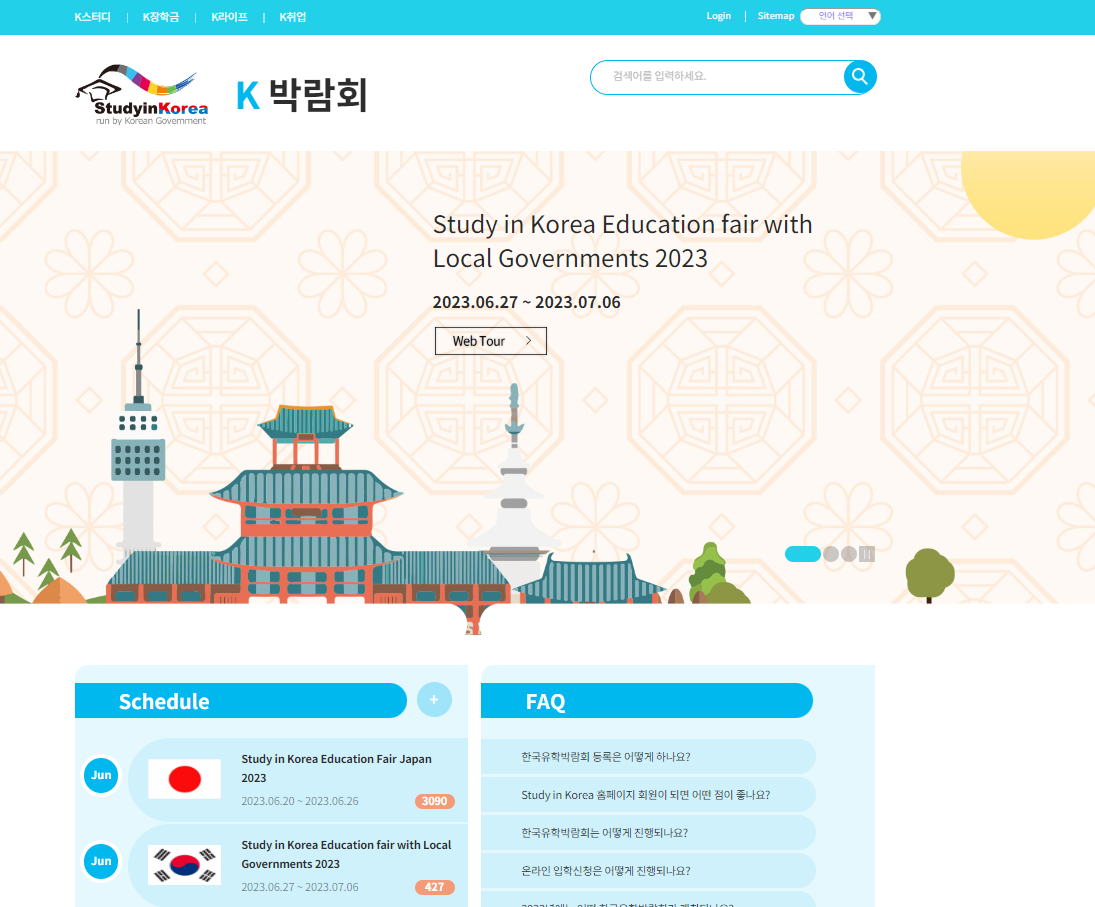 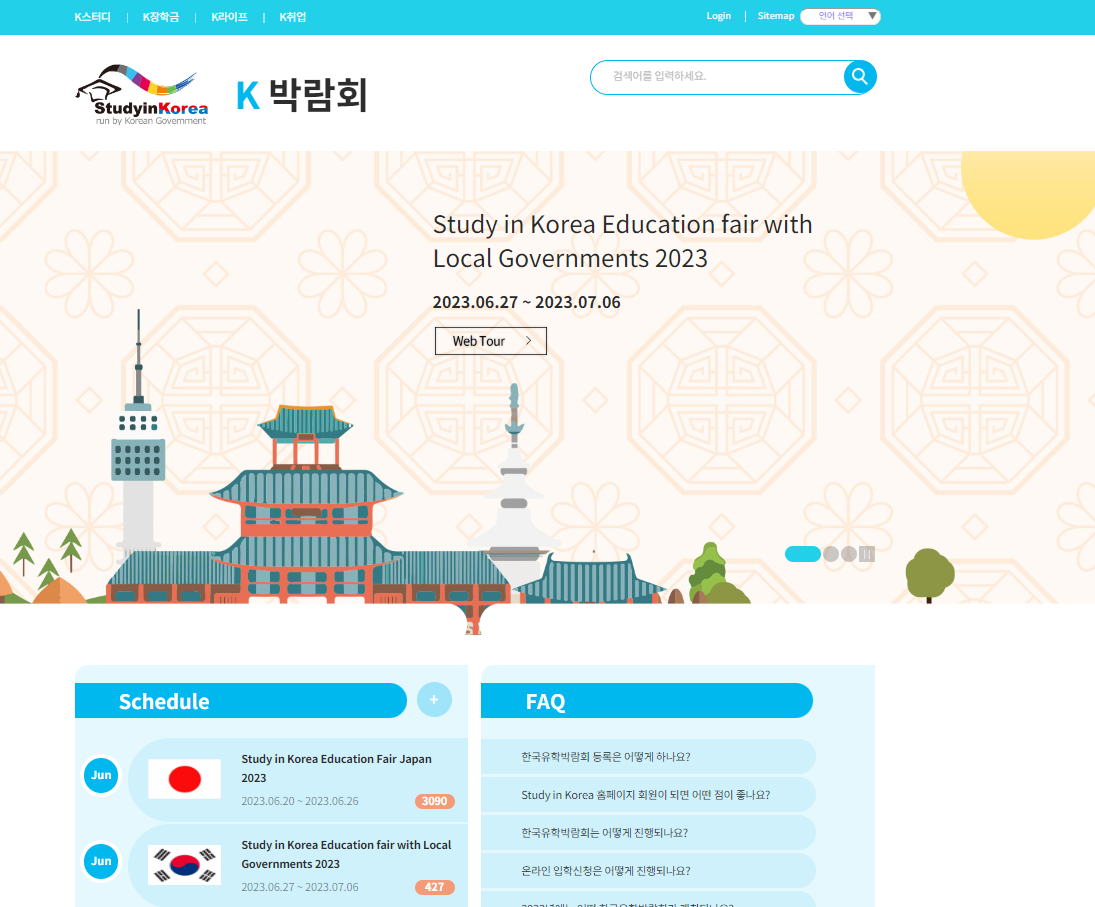 Click “Registration” to join the Fair.  Please visit the education fair page during the period of Jun 27th (Tue) ~ Jul 6th (Thu). 